План мероприятий по обеспечению безопасности противодействие террористических угроз в МКДОУ № 10 «Колокольчик» с. Апанасенковское на 2017-2018 учебный год.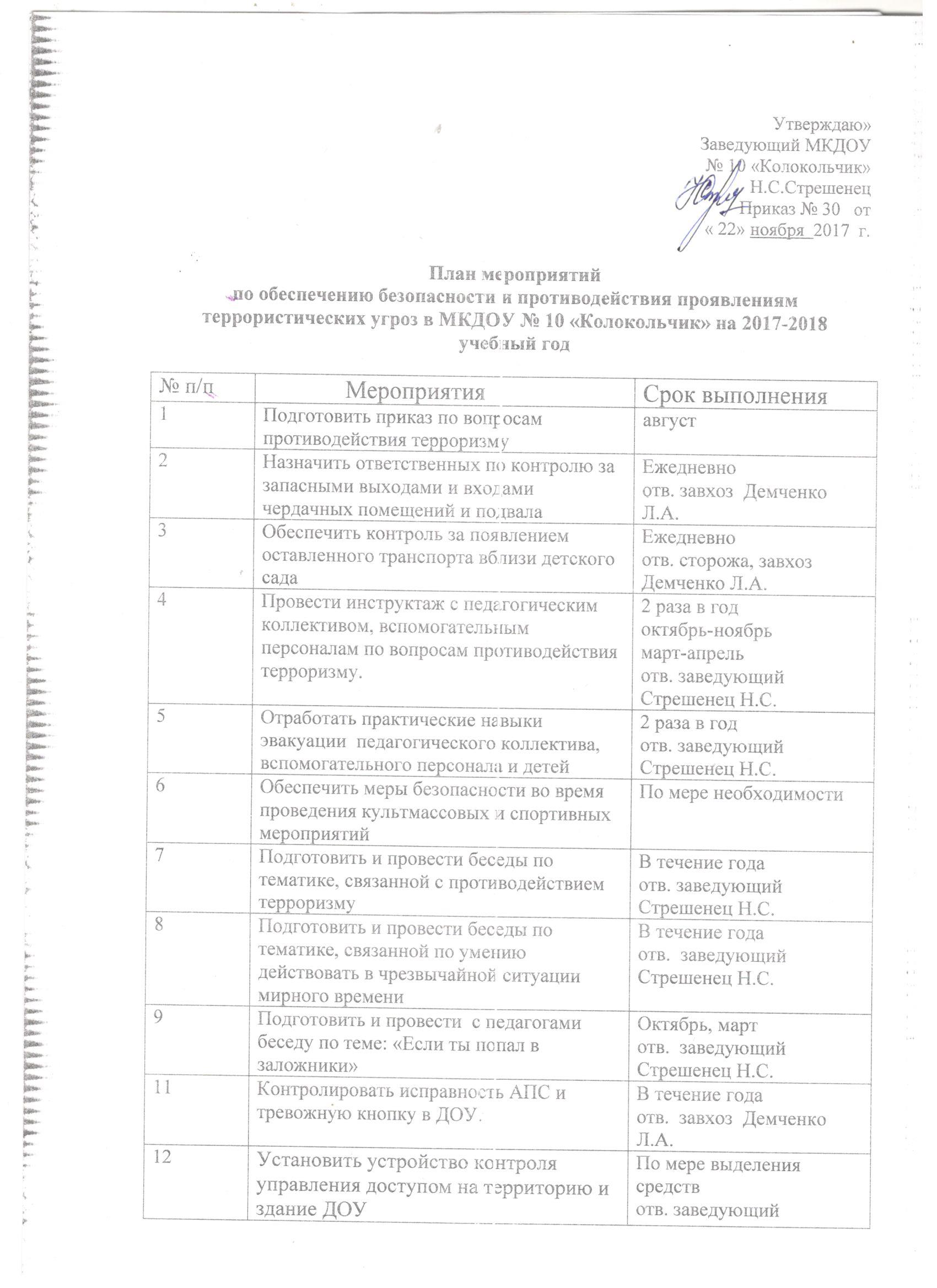 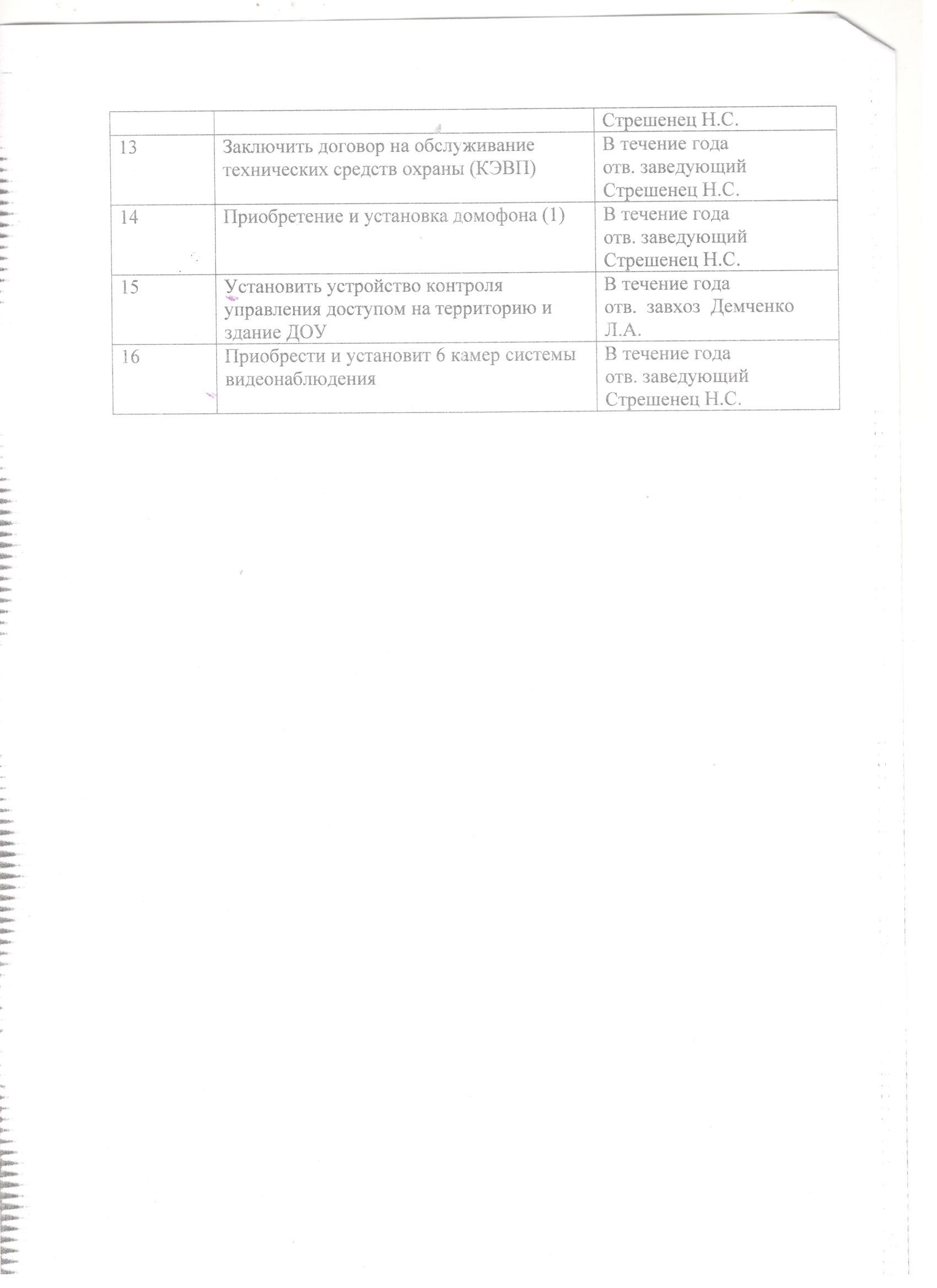 